Agenda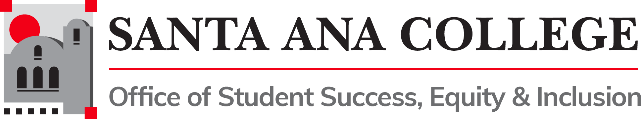 Student Equity and Achievement Program Committee Thursday, November 10, 2022 3:00pm-4:30pmZoom: https://cccconfer.zoom.us/j/97418392727 SEAP Committee Vision:SAC is a college where students can achieve their educational goals and a defined course of study free from racism and sexism, homophobia and any other assumptions and prejudicesSEAP Committee MissionThe Mission of the Santa Ana College Student Success and Equity Committee is to boost achievement for all students with an emphasis on eliminating opportunity gaps. To do this we make recommendations on how equity funding is allocated, evaluate the use of that funding, and explore strategic ideas grounded in institutional research in order to support an education free from racism and sexism, homophobia and any other assumptions and prejudicesVoting Members: Dr. Jeffrey Lamb (co-chair), Chantal Lamourelle (co-chair) Dr. Fernando Ortiz, Janet Cruz-Teposte, Annie Knight, Ray Hicks, Dr. Maria Dela Cruz, Dr. Kevin Kawa, Dr. Daniel Martinez, Dr. Vaniethia Hubbard, Mark Liang, Vanessa Orozco, Leo Pastrana, Maribel Pineda, Kim Smith, Dr. Merari Weber, Rebecca Barnard, Tommy Strong, Patty Siguenza, Amberly Chamberlain, Dr. Oziel (Ozzie) Madrigal, Kathy Walczak, , Dr. Stephanie Paramore-Jones, Dr. Armando Soto, Angela Tran, Lupita Gonzalez, Sean SmithWelcome:Action Items:Approval of October 13, 2022, MinutesSEAP 2022-2023 Participatory Governance Goals Review/CreationPublic Comments:Presentations & FeedbackDI Dashboard – Dr. Daniel MartinezOther Committee Reports:OER/ZTC-Annie KnightProfessional Development – Amberly ChamberlainAB943- Chantal Lamourelle, SAC Foundation, Community Partners/Resources Information/Reminders:Legislative updates attached- November 2022 Legislative Updates SEAP Plan to be complete by Wednesday, November 30, 2022Aboriginal Ascendance to host- BIPOC Student Club to hold end of semester, Study Group Sessions during Week 15 to “Finish Strong”SEAP Equity Funds- Mid- Year Reports- due Tuesday, January 31, 2023Adjournment:Upcoming Meetings: Thursday, December 8, 2022